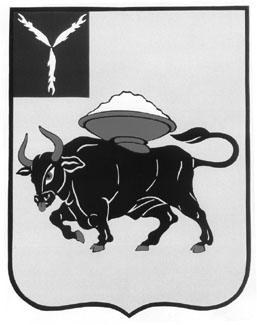 МУНИЦИПАЛЬНОЕ ОБРАЗОВАНИЕ ГОРОД ЭНГЕЛЬС ЭНГЕЛЬССКОГО МУНИЦИПАЛЬНОГО РАЙОНАСАРАТОВСКОЙ ОБЛАСТИЭНГЕЛЬССКИЙ ГОРОДСКОЙ СОВЕТ ДЕПУТАТОВРЕШЕНИЕот 25 декабря 2019 года						                          № 143/30-02Тридцатое (совместное) заседаниеО внесении изменений в решение Энгельсского городского Совета депутатов «О земельном налоге»В соответствии со статьей 12, главой 31 Налогового кодекса Российской Федерации, статьями 14, 35 Федерального закона от 6 октября 2003 года № 131-ФЗ «Об общих принципах организации местного самоуправления в Российской Федерации», Уставом муниципального образования город Энгельс Энгельсского муниципального района Саратовской областиЭнгельсский городской Совет депутатов РЕШИЛ:1. Внести в Решение Энгельсского городского Совета депутатов от 27 ноября 2013 года № 51/01 «О земельном налоге» следующие изменения:1.1. Абзацы третий и четвертый пункта 2.1. изложить в следующей редакции:«- занятых жилищным фондом и объектами инженерной инфраструктуры жилищно-коммунального комплекса (за исключением доли в праве на земельный участок, приходящейся на объект, не относящийся к жилищному фонду и к объектам инженерной инфраструктуры жилищно-коммунального комплекса) или приобретенных (предоставленных) для жилищного строительства (за исключением земельных участков, приобретенных (предоставленных) для индивидуального жилищного строительства, используемых в предпринимательской деятельности);- не используемых в предпринимательской деятельности, приобретенных (предоставленных) для ведения личного подсобного хозяйства, садоводства или огородничества, а также земельных участков общего назначения, предусмотренных Федеральным законом от 29 июля 2017 года № 217-ФЗ «О ведении гражданами садоводства и огородничества для собственных нужд и о внесении изменений в отдельные законодательные акты Российской Федерации;».1.2. Пункт 3 исключить.2. Настоящее Решение подлежит официальному опубликованию.3. Настоящее Решение вступает в силу с 1 января 2021 года.4. Контроль за исполнением настоящего Решения возложить на Комиссию по бюджетно – финансовым и экономическим вопросам, налогам, собственности и предпринимательству.Глава муниципальногообразования город Энгельс                                                  	С.Е. Горевский 